正修學校財團法人正修科技大學 工業工程與管理系學會108學年度第一學期 第一次徵信 會議議程時　　間：108年10月21日（星期一）中午12時10分地　　點：工管大樓 10-102教室主　　席：周子畯　　　　　　　　　　　　　紀　　錄：林孝璋應到人數：16人出席人數：15人列席人數： 0人 請假人數： 1人 (楊登茗)未到人數： 0人會議流程：會議開始主席致詞各部門定期會報討論事項1.徵信主旨    2.5月、6月、7月、8月、9月財務報表臨時動議主席結論與指示散會正修學校財團法人正修科技大學工業工程與管理系學會108學年度第一學期第一次徵信 會議議程壹、主席致詞:無 貳、各部門定期會報：無參、討論事項:提案一：徵信主旨說　明：第七章　監察委員會為監督與確保系學會正、副會長及其幹部確實履行職責，並無違法章程之行為出現與定期召開徵信，以保障系上同學正當權益，本會設置「監察委員會」，以下簡稱「監委會」。監委會之組成由系辦公室所組成，其主席為該學年度之系學會顧問，當然委員為系內各班推舉人選或幹部一名。監委會主席與當然委員任期為ㄧ年，直至該學年度交接止。監委會職掌如下列：
（一）監督系學會是否有利弊之行為
（二）每學期至少召開一次監察委員會議，於每月第三個禮拜一出席徵信
（三）選舉事務進行程序及計劃事項（包括投、開票所之設置、管理）。
（四）選舉監察事項
（五）選舉結果審查事項。
（六）其他相關事項。
第九章　徵信本辦法為給予系上所有會員公開透明化的財務明細、各月報表以及各月的活動報告，與系上會員達成一個互信關係。財務部編列活動經費預算表，經由會員大會全員同意後執行。本會不得有動用公款於個人利益之行為，違者將依《民法》無因管理或侵權行為之規定請求償還。徵信開會訂於每個月第三個禮拜一召開徵信大會，倘有需要時，得臨時召集之。由系主任、指導老師、顧問、系會長、財務長、秘書長及各班該學年監察委員出席。各月份活動及相關事宜說明。正修學校財團法人正修科技大學工業工程與管理系學會108學年度第一學期第一次徵信 會議議程本委員會正式會議以出席代表  人數為法定人數，表決以過半數之同意行之，正反人數相同時擇期再議：開會未到者對會議內容不得有異議。會報由會長負責召集，由顧問擔任主席，所有委員（除四年級外）均須出席。    決　議：請各位監察委員詳閱提案二：5月、6月、7月、8月、9月說　明：5月、6月、7月、8月、9月如下，有問題可以提出來決　議：肆、臨時動議：無 伍、選舉事項：無陸、主席結論或主席指示事項:無 柒、散會：108年10月 21日  中午12時20分。正修學校財團法人正修科技大學工業工程與管理系學會108學年度第一學期第一次徵信 會議照片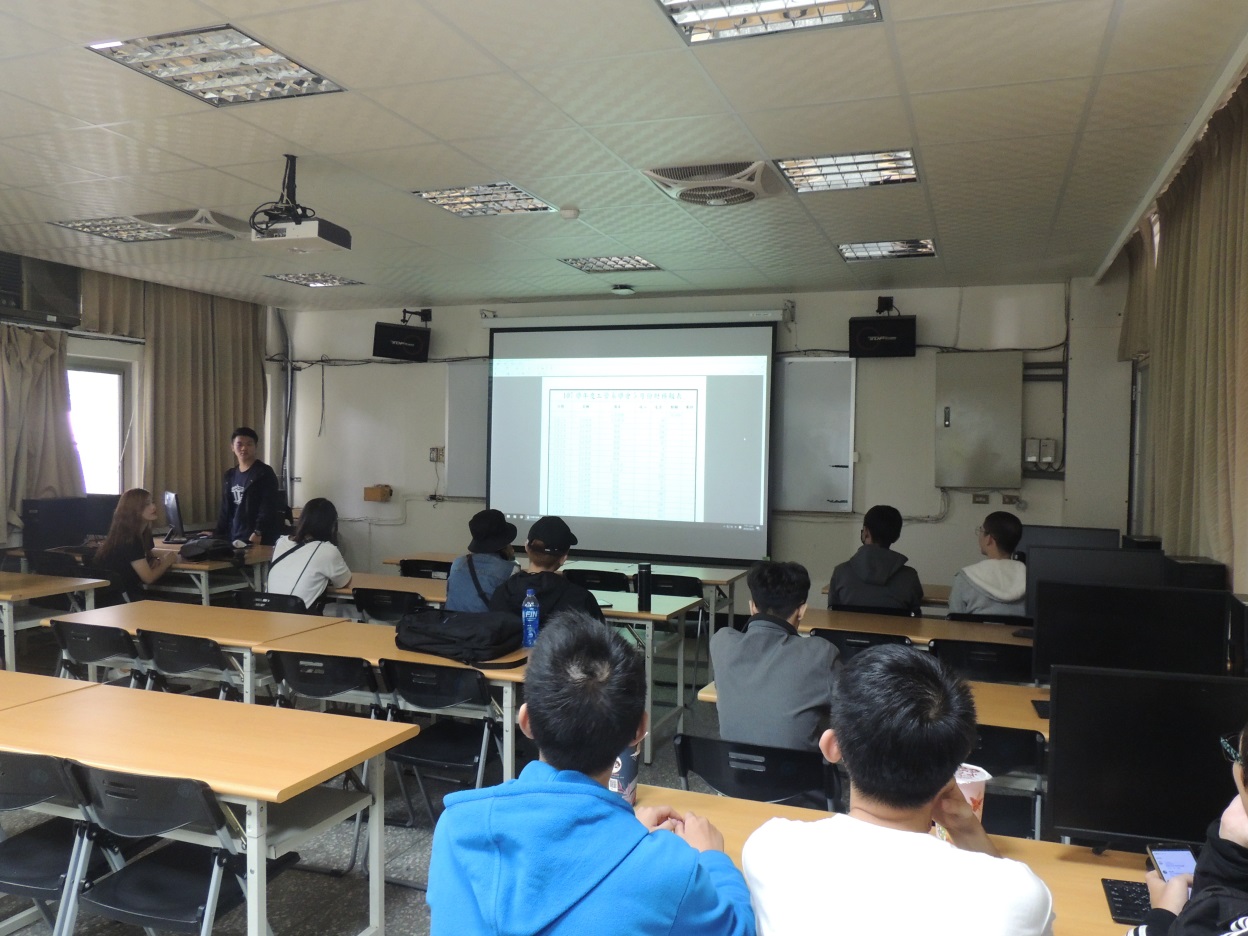 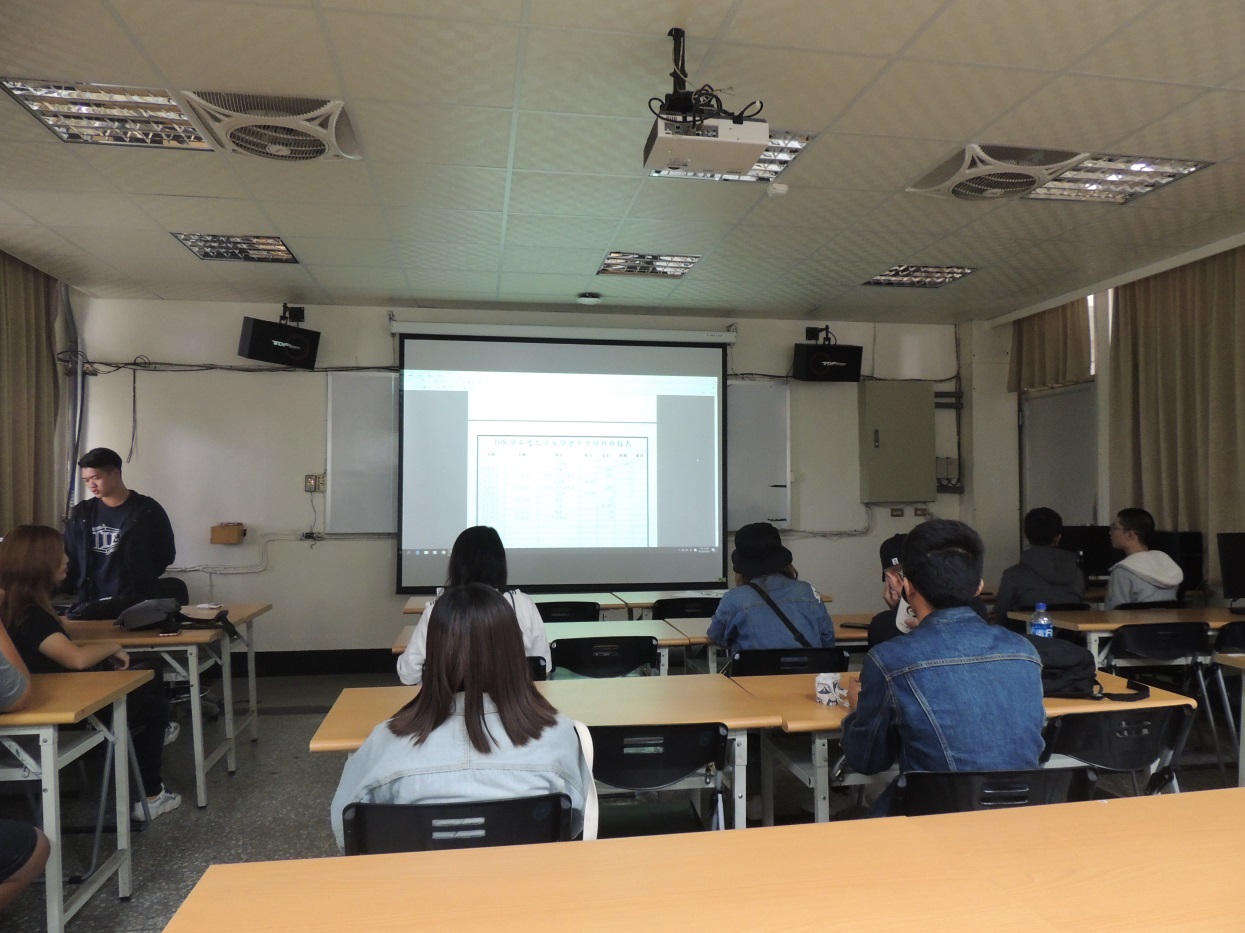 107學年度工管系學會5月份財務報表107學年度工管系學會5月份財務報表107學年度工管系學會5月份財務報表107學年度工管系學會5月份財務報表107學年度工管系學會5月份財務報表107學年度工管系學會5月份財務報表107學年度工管系學會5月份財務報表107學年度工管系學會5月份財務報表107學年度工管系學會5月份財務報表107學年度工管系學會5月份財務報表日期名稱名稱項目項目收入支出支出餘額備註上月結餘上月結餘52,9765月1日系上耗材系上耗材美宣用品美宣用品60605月1日系上耗材系上耗材輸出輸出5105105月1日系上耗材系上耗材輸出輸出2342345月1日系上耗材系上耗材輸出輸出1801805月2日系上耗材系上耗材輸出輸出62625月2日系上耗材系上耗材輸出輸出445月2日系上耗材系上耗材輸出輸出76765月2日系上耗材系上耗材輸出輸出30305月2日系上耗材系上耗材美宣用品美宣用品1631635月2日系上耗材系上耗材美宣用品美宣用品72725月2日系上耗材系上耗材輸出輸出1781785月2日系上耗材系上耗材輸出輸出21215月4日系上耗材系上耗材輸出輸出30305月4日系上耗材系上耗材輸出輸出2402405月6日系上耗材系上耗材輸出輸出70705月6日系上耗材系上耗材美宣用品美宣用品2502505月7日系上耗材系上耗材輸出輸出5055055月8日系上耗材系上耗材輸出輸出1631635月8日系上耗材系上耗材美宣用品美宣用品3243245月8日系上耗材系上耗材活動用品活動用品1471475月8日系上耗材系上耗材輸出輸出4804805月8日系上耗材系上耗材輸出輸出36365月8日系上耗材系上耗材輸出輸出90905月8日系上耗材系上耗材美宣用品美宣用品6,6006,6005月8日系上耗材系上耗材活動用品活動用品4,4434,4435月8日系上耗材系上耗材活動用品活動用品5,6765,6765月8日系上耗材系上耗材輸出輸出24245月10日系上耗材系上耗材美宣用品美宣用品1921925月10日系上耗材系上耗材美宣用品美宣用品96965月10日系上耗材系上耗材美宣用品美宣用品48485月10日系上耗材系上耗材輸出輸出36365月10日系上耗材系上耗材活動用品活動用品2192195月10日系上耗材系上耗材輸出輸出54545月11日系上耗材系上耗材電池電池1591595月11日系上耗材系上耗材輸出輸出36365月13日系上耗材系上耗材活動用品活動用品68685月13日系上耗材系上耗材輸出輸出2102105月15日系上耗材系上耗材電池電池3183185月16日系上耗材系上耗材輸出輸出1801805月16日系上耗材系上耗材輸出輸出2662665月16日系上耗材系上耗材輸出輸出4494495月21日系上耗材系上耗材活動用品活動用品1,4951,4955月21日系上耗材系上耗材活動用品活動用品4,0804,0805月21日系上耗材系上耗材電池電池1681685月22日系上耗材系上耗材美宣用品美宣用品3573575月31日系上耗材系上耗材美宣用品美宣用品2782785月31日系上耗材系上耗材輸出輸出54545月31日系上耗材系上耗材幹部印章幹部印章900900結餘結餘22,645以下空白以下空白財務部長財務部長系會長系會長指導老師指導老師指導老師系主任系主任系主任107學年度工管系學會6月份財務報表107學年度工管系學會6月份財務報表107學年度工管系學會6月份財務報表107學年度工管系學會6月份財務報表107學年度工管系學會6月份財務報表107學年度工管系學會6月份財務報表107學年度工管系學會6月份財務報表107學年度工管系學會6月份財務報表107學年度工管系學會6月份財務報表107學年度工管系學會6月份財務報表日期名稱名稱項目項目收入支出支出餘額備註上月結餘上月結餘22,6456月10日系上耗材系上耗材活動便當活動便當1,2751,2756月10日系上耗材系上耗材輸出輸出2912916月10日系上耗材系上耗材輸出輸出2002006月24日系上耗材系上耗材美宣用品美宣用品3636結餘結餘20,843以下空白以下空白財務部長財務部長系會長系會長指導老師指導老師指導老師系主任系主任系主任107學年度工管系學會7月份財務報表107學年度工管系學會7月份財務報表107學年度工管系學會7月份財務報表107學年度工管系學會7月份財務報表107學年度工管系學會7月份財務報表107學年度工管系學會7月份財務報表107學年度工管系學會7月份財務報表107學年度工管系學會7月份財務報表107學年度工管系學會7月份財務報表107學年度工管系學會7月份財務報表日期名稱名稱項目項目收入支出支出餘額備註上月結餘上月結餘20,8437月16日系上耗材系上耗材鑰匙鑰匙90907月30日系上耗材系上耗材大迎新拜拜用品大迎新拜拜用品4794797月30日系上耗材系上耗材美宣用品美宣用品250250結餘結餘20,024以下空白以下空白財務部長財務部長系會長系會長指導老師指導老師指導老師系主任系主任系主任108學年度工管系學會8月份財務報表108學年度工管系學會8月份財務報表108學年度工管系學會8月份財務報表108學年度工管系學會8月份財務報表108學年度工管系學會8月份財務報表108學年度工管系學會8月份財務報表108學年度工管系學會8月份財務報表108學年度工管系學會8月份財務報表108學年度工管系學會8月份財務報表108學年度工管系學會8月份財務報表日期名稱名稱項目項目收入支出支出餘額備註20,0248月9日系上耗材系上耗材新訓飲料新訓飲料2762768月12日系上耗材系上耗材輸出輸出80808月28日系上耗材系上耗材大迎新拜拜物品大迎新拜拜物品181181結餘結餘19,487以下空白以下空白財務部長財務部長系會長系會長指導老師指導老師指導老師系主任系主任系主任108學年度工管系學會9月份財務報表108學年度工管系學會9月份財務報表108學年度工管系學會9月份財務報表108學年度工管系學會9月份財務報表108學年度工管系學會9月份財務報表108學年度工管系學會9月份財務報表108學年度工管系學會9月份財務報表108學年度工管系學會9月份財務報表108學年度工管系學會9月份財務報表108學年度工管系學會9月份財務報表日期名稱名稱項目項目收入支出支出餘額備註上月結餘上月結餘19,4879月3日幹服幹服294029409月5日系上耗材系上耗材新訓工作人員便當新訓工作人員便當105010509月5日系會費系會費40,0009月6日系上耗材系上耗材新訓工作人員便當新訓工作人員便當105010509月6日系會費系會費78,0009月11日系上耗材系上耗材輸出輸出50509月13日系服系服41,43341,4339月16日系上耗材系上耗材輸出輸出50509月19日系上耗材系上耗材美宣用品美宣用品7979結餘結餘90,835以下空白以下空白財務部長財務部長系會長系會長指導老師指導老師指導老師系主任系主任系主任紀錄（簽章）主席（簽章）指導老師（簽章）系主任（簽章）